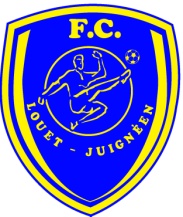 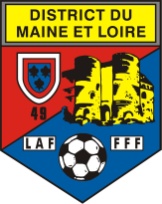 Fiche de renseignementsLe joueurNom _________________________________	Prénom ________________________________Adresse _______________________________________________________________________Date de naissance _____________________________Téléphone fixe _________________________	Téléphone portable _______________________E-mail ___________________________@_______________________________Aucun remboursement de cotisation ne sera réalisé en cours de saison sauf cas exceptionnel à soumettre au Comité Directeur du FCLJ (déménagement imprévu, raison médicale justifiée …)Droit à l’imageJe soussigné, ________________________________ représentant légal agissant en qualité de ______________, AUTORISE – N’AUTORISE PAS*, que mon enfant ou moi-même figure sur les photographies ou support vidéos effectués par le club dans le cadre de ses activités. Ces documents pourront figurer sur les supports d’informations et de communication du club (site internet, journal interne…)* Rayez la mention inutileNotez « lu et approuvé », datez puis signezParents ou représentants légauxPère ou tuteurNom ________________________________Prénom _____________________________Téléphone fixe ________________________Téléphone portable ____________________E-mail ______________________________Mère ou tutriceNom ________________________________Prénom _____________________________Téléphone fixe ________________________Téléphone portable ____________________E-mail ______________________________Déplacements au stadeArrivée au stade :	je l’accompagne	seul à pied*	seul à vélo*	co-voiturage*Départ du stade :	je l’accompagne	seul à pied*	seul à vélo*	co-voiturage** Le club décline toute responsabilité en cas d’accident sur le trajet du stade.Si votre enfant rentre avec une autre personne que vous, prévenez le responsable de l’équipe ou de la catégorie.Activités du clubUne association sportive a besoin de bénévoles pour fonctionner et apporter des prestations de qualités à ses adhérents. Nous rappelons à cette occasion qu’en inscrivant votre enfant au FC Louet Juignéen, vous acceptez de participer au programme d’accompagnement des enfants, au programme de lavage des maillots et au programme de tenue de buvette.Si possible, nous demandons à chacun de bien vouloir apporter son aide, même très ponctuellement dans l’année, pour assurer le dynamisme des activités du club.Remplissez les rubriques suivantes afin de mieux nous informer.Je participerai à la réunion des parents	oui	nonJ’aiderai à l’organisation d’une activité extra-sportive (loto, gouter de noël…)	oui	nonJe peux m’investir autrement : _____________________________________________________Autorisation parentale de pratiqueJe soussigné (nom et prénom du représentant légal) ____________________________________ autorise mon fils/ma fille _________________________________________ à pratiquer le football au sein du club du FC Louet Juignéen pour la saison 20…/20…, à Juigné sur Loire.Les enfants sont sous la responsabilité du club aux horaires indiqués selon la catégorie de pratique. Néanmoins, avant de laisser votre enfant au stade, assurez-vous de la présence d’un éducateur afin de transmettre le relais et prendre les informations utiles au fonctionnement de l’équipe et du club.Notez « lu et approuvé », datez puis signezAutorisation de TransportJ’autorise les dirigeants du club à transporter mon enfant par les parents des autres joueurs afin de se rendre aux matchs en voiture particulière.Notez « lu et approuvé », datez puis signezAutorisation d’intervention chirurgicaleNom du médecin traitant __________________________________________________________N° de téléphone du médecin _______________________________________________________N° de sécurité sociale ____________________________________________________________Caisse complémentaire ___________________________________________________________Renseignements médicaux	Allergies _________________________________________	Asthme __________________________________________	Traitement de fond _________________________________	Autres __________________________________________En cas d’accident, j’autorise par la présente les responsables de l’association sportive (dirigeant, éducateur ou responsable d’équipe) à transporter mon enfant au centre hospitalier ou clinique le plus proche. Par ailleurs, si l’état de santé de mon enfant l’exige, je donne mon accord pour faire pratiquer par un médecin les soins nécessaires y compris une intervention chirurgicale.Notez « lu et approuvé », datez puis signez